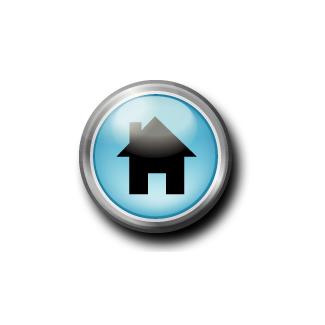 Johnston County Regional Housing CommitteeNC Balance of State Continuum of CareConference Room – Johnston County Mental Health CenterThursday, April 18, 2013 – 10:30 AMAgenda Welcome and Call to OrderIntroductionsApproval of March 21, 2013 MinutesDOJ Settlement: Transition to Community LivingESG Funding Update – Referral Status BoS Steering Committee Meeting Updates from 4/2/13Targeting Program Update AnnouncementsNext Meeting – May 16, 2013 at 10:30 am – Johnston County Mental Health Center Conference Room                         